วิทยาลัยพยาบาลบรมราชชนนี สุรินทร์ทะเบียนรายชื่อหนังสือทางการพยาบาล สาขาการพยาบาลผู้สูงอายุ ฉบับภาษาไทย**********สถิติ: หนังสือการพยาบาลผู้สูงอายุ-2554-2563 (ฉบับภาษาไทย)
ดึงข้อมูลจากแท็ก: 060 เฉพาะข้อมูลในปี: 2554 2555 2556 2557 2558 2559 2560 2561 2562 2563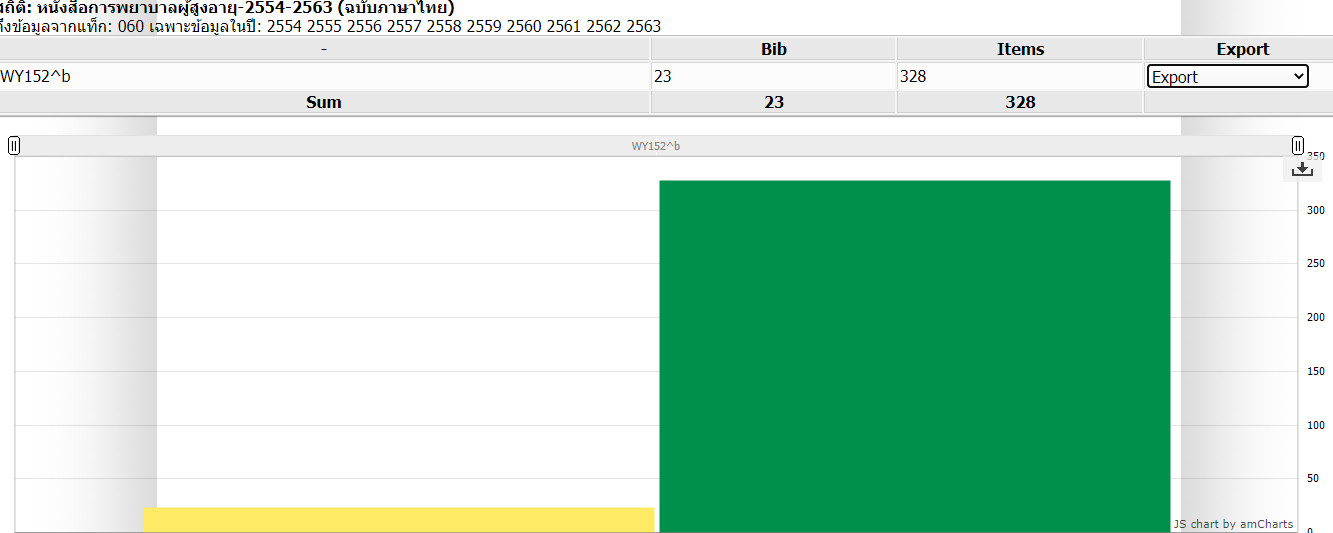 สถิติ: หนังสือการพยาบาลผู้สูงอายุ-2554-2563 (ฉบับภาษาไทย)
ดึงข้อมูลจากแท็ก: 060 ด้วย WY152^b เฉพาะข้อมูลในปี: 2554 2555 2556 2557 2558 2559 2560 2561 2562 2563
23 Bib 328 Itemsหมวดหมู่จำนวนชื่อเรื่องจำนวนเล่มหมายเหตุการพยาบาลผู้สูงอายุ23328ลำดับเลขหมู่รายการผู้แต่งปีพิมพ์จำนวน1WY152
ค127ผ 2554 คณาจารย์เครือข่ายวิทยาลัยในสังกัดสถาบันพระบรมราชชนก ภาคตะวันออกเฉียงเหนือ. (2554). สาระทบทวนรายวิชาการพยาบาลผู้สูงอายุ (ฉบับปรับปรุงครั้งที่ 2).  สุรินทร์ : เครือข่ายวิทยาลัยในสังกัดสถาบันพระบรมราชชนก ภาคตะวันออกเฉียงเหนือ.คณาจารย์เครือข่ายวิทยาลัยในสังกัดสถาบันพระบรมราชชนก ภาคตะวันออกเฉียงเหนือ255482WY152
ผ225ก 2554 ผ่องพรรณ อรุณแสง. (2554). การพยาบาลปัญหาสำคัญของผู้สูงอายุ : การนำใช้.  ขอนแก่น : โรงพิมพ์คลังนานาวิทยา.ผ่องพรรณ อรุณแสง2554103WY152
ศ371 2554 วิไลวรรณ ทองเจริญ (บรรณาธิการ). (2554 ). ศาสตร์และศิลป์การพยาบาลผู้สูงอายุ. กรุงเทพฯ : โครงการตำราคณะพยาบาลศาสตร์ มหาวิทยาลัยมหิดล.วิไลวรรณ ทองเจริญบรรณาธิการ2554174WY152
ผ225ก 2555 ผ่องพรรณ อรุณแสง. (2555).  การพยาบาลปัญหาสำคัญของผู้สูงอายุ : การนำใช้  (พิมพ์ครั้งที่ 3). ขอนแก่น : โรงพิมพ์คลังนานาวิทยา.ผ่องพรรณ อรุณแสง2555105WY152
ค127ก 2556 แสงจันทร์ ทองมาก และคณะ. (2556). การพยาบาลผู้ใหญ่และผู้สูงอายุ เล่ม 1 (พิมพ์ครั้งที่ 13 ปรับปรุงครั้งที่ 1). นนทบุรี : โครงการสวัสดิการวิชาการ สถาบันพระบรมราชชนกกระทรวงสาธารณสุข.แสงจันทร์ ทองมาก และคณะ2556206WY152
ค127ก 2557 พจนา ปิยะปกรณ์ชัย และคณะ. (2557). การพยาบาลผู้ใหญ่และผู้สูงอายุ เล่ม 2  (พิมพ์ครั้งที่ 12 ปรับปรุงครั้งที่ 1). นนทบุรี : โครงการสวัสดิการวิชาการ สถาบันพระบรมราชชนกกระทรวงสาธารณสุข.พจนา ปิยะปกรณ์ชัย และคณะ2557207WY152 ก492 2557อัจฉรา ตันศรีรัตนวงศ์ และคณะ.  (2557). การพยาบาลผู้ใหญ่และผู้สูงอายุ เล่ม 3  (พิมพ์ครั้งที่ 10). นนทบุรี : โครงการสวัสดิการวิชาการ สถาบันพระบรมราชชนกกระทรวงสาธารณสุข.อัจฉรา ตันศรีรัตนวงศ์ และคณะ2557208WY152 ค127ก 2557รัชฎา แก่นสาร์ และคณะ. (2557). การพยาบาลผู้ใหญ่และผู้สูงอายุ เล่ม 4 (พิมพ์ครั้งที่ 12). นนทบุรี : โครงการสวัสดิการวิชาการ สถาบันพระบรมราชชนกกระทรวงสาธารณสุข.รัชฎา แก่นสาร์ และคณะ2557209WY152
ศ371 2558 วิไลวรรณ ทองเจริญ (บรรณาธิการ). (2558). ศาสตร์และศิลป์การพยาบาลผู้สูงอายุ (พิมพ์ครั้งที่ 2). กรุงเทพฯ : โครงการตำราคณะพยาบาลศาสตร์ มหาวิทยาลัยมหิดล.วิไลวรรณ ทองเจริญ, บรรณาธิการ2558210WY152 ว215ก 2558วรนาถ พรหมศวร. (2558). การพยาบาลผู้สูงอายุ. สุรินทร์ : วิทยาลัยพยาบาลบรมราชชนนี สุรินทร์.วรนาถ พรหมศวร25582011WY152
ป519ก 2559 ปะราลี โอภาสนันท์. (2559). การพยาบาลผู้สูงอายุในศตวรรษที่ 21 (พิมพ์ครั้งที่ 2). พะเยา : โครงการตำราคณะพยาบาลศาสตร์ มหาวิทยาลัยพะเยา.ปะราลี โอภาสนันท์25592012WY152
พ925ก 2559 เพลินพิศ ฐานิวัฒนานนท์. (2559). การดูแลสู่ความเป็นเลิศทางการพยาบาลตามกลุ่มอาการที่พบบ่อยในผู้สูงอายุ . สงขลา : คณะพยาบาลศาสตร์ มหาวิทยาลัยสงขลานครินทร์.เพลินพิศ ฐานิวัฒนานนท์25591113WY152 ศ481ก 2561ศิริรัตน์ ปานอุทัย, ทศพล คำผลศิริ และณัฐธยาน์ สุวรรณคฤหาสน์. (2561). การพยาบาลผู้สูงอายุ เล่ม 1 (พิมพ์ครั้งที่ 2).เชียงใหม่ : โครงการตำราคณะพยาบาลศาสตร์มหาวิทยาลัยเชียงใหม่.ศิริรัตน์ ปานอุทัย, ทศพล คำผลศิริ และณัฐธยาน์ สุวรรณคฤหาสน์25613014WY152
ศ481ก 2561 ศิริรัตน์ ปานอุทัย, ทศพล คำผลศิริ, ณัฐธยาน์ สุวรรณคฤหาสน์ และจิตตวดี เหรียญทอง. (2561). การพยาบาลผู้สูงอายุ เล่ม 2      (พิมพ์ครั้งที่ 2). เชียงใหม่ : โครงการตำราคณะพยาบาลศาสตร์ มหาวิทยาลัยเชียงใหม่.ศิริรัตน์ ปานอุทัย, ทศพล คำผลศิริ, ณัฐธยาน์ สุวรรณคฤหาสน์ และจิตตวดี เหรียญทอง25613015WY152
ท119 2563 เพื่อนช่วยจำ.(2563). ทบทวนการพยาบาลผู้สูงอายุ.  ม.ป.ท. :     ม.ป.พ.เพื่อนช่วยจำ25631516WY152
ห321 2562 วิโรจน์ ไววานิชกิจ (บรรณาธิการ). (2562). หลักการพยาบาลผู้สูงอายุ เล่ม 1 ความรู้เบื้องต้นเกี่ยวกับการพยาบาลผู้สูงอายุและหลักเวชศาสตร์ผู้สูงอายุ. กรุงเทพฯ : สำนักพิมพ์จุฬาลงกรณ์มหาวิทยาลัย.วิโรจน์ ไววานิชกิจ, บรรณาธิการ2562517WY152
ห321 2562วิโรจน์ ไววานิชกิจ (บรรณาธิการ). (2562). หลักการพยาบาลผู้สูงอายุ เล่ม 2 การประเมินผู้สูงอายุแบบองค์รวม . กรุงเทพฯ : สำนักพิมพ์จุฬาลงกรณ์มหาวิทยาลัย.วิโรจน์ ไววานิชกิจ, บรรณาธิการ2562518WY152 ห321 2563วิโรจน์ ไววานิชกิจ (บรรณาธิการ). (2563). หลักการพยาบาลผู้สูงอายุ เล่ม 3 โรคและความผิดปกติที่พบบ่อย. กรุงเทพฯ : สำนักพิมพ์จุฬาลงกรณ์มหาวิทยาลัย.วิโรจน์ ไววานิชกิจ, บรรณาธิการ2563519WY152
ห321 2563วิโรจน์ ไววานิชกิจ  (บรรณาธิการ). (2563). หลักการพยาบาลผู้สูงอายุ เล่ม 4 การพยาบาลผู้ป่วยแบบประคับประคอง. กรุงเทพฯ : สำนักพิมพ์จุฬาลงกรณ์มหาวิทยาลัย.วิโรจน์ ไววานิชกิจ, บรรณาธิการ2563520WY152
ห321 2563 วิโรจน์ ไววานิชกิจ (บรรณาธิการ). (2563). หลักการพยาบาลผู้สูงอายุ เล่ม 5 การพยาบาลผู้ป่วยระยะสุดท้าย . กรุงเทพฯ : สำนักพิมพ์จุฬาลงกรณ์มหาวิทยาลัย.วิโรจน์ ไววานิชกิจ, บรรณาธิการ2563521WY152
ห321 2563 วิโรจน์ ไววานิชกิจ (บรรณาธิการ). (2563). หลักการพยาบาลผู้สูงอายุ เล่ม 6 หลักโภชนาการ การออกกำลังกาย และเภสัชวิทยาพื้นฐานสำหรับการดูแลผู้สูงอายุ. กรุงเทพฯ : สำนักพิมพ์จุฬาลงกรณ์มหาวิทยาลัย.วิโรจน์ ไววานิชกิจ, บรรณาธิการ2563522WY152 น656ก 2563นิราศศิริ โรจนธรรมกุล. (2563). การพยาบาลผู้สูงอายุด้านการดูแลสุขภาพกายและสุขภาพจิต . กรุงเทพฯ : ไทยควอลิตี้บุ๊คส์ (2006).นิราศศิริ โรจนธรรมกุล25632523WY152
พ524ก 2563 พัชรี คมจักรพันธุ์. (2563). การดูแลระยะยาวผู้สูงอายุที่มีภาวะสมองเสื่อมที่บ้าน: บทบาทของพยาบาล.  กรุงเทพฯ : สหมิตรพัฒนาการพิมพ์ (1992).พัชรี คมจักรพันธุ์256320